       О Б Щ И Н С К И  С Ъ В Е Т   Б О Р О В А Н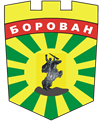 3240  Борован, ул. „Освобождение"  №1, тел.: (09147) 9404,                        www. borovan.bg,obs-borovan@abv.bg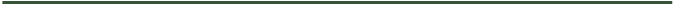 Проект!ДНЕВЕН РЕДДокладна записка от Иван Костовски  –  Кмет на Община Борован, относно: Приемане на Стратегия за управление на общинската собственост в Община Борован за периода 2023 – 2027 годинаДокладна записка от Иван Костовски  –  Кмет на Община Борован, относно: Приемане на Годишна програма за управление и разпореждане с имотите – общинска собственост в Община Борован през 2024 годинаДокладна записка от Иван Костовски  –  Кмет на Община Борован, относно: Проект на бюджет на Община Борован за 2024 година